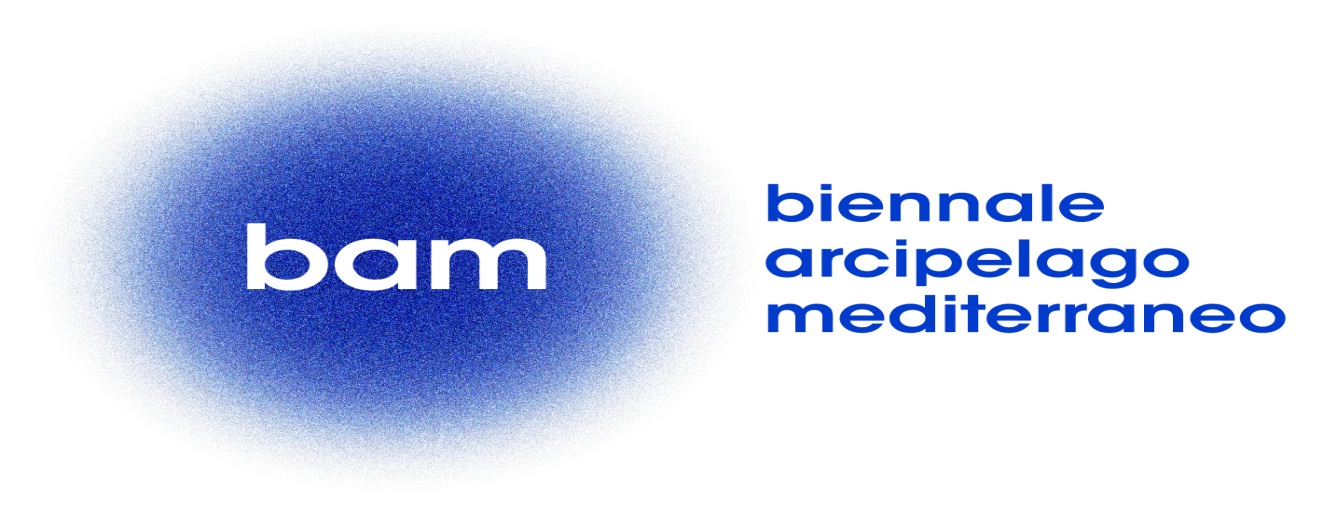 Il/la sottoscritto/a ……………………………………………………………………………..legale rappresentante del/della  (ditta associazione) ………………………………..……………………. denominata ……………………………………………………………………… con sede in ……………………………………….…….. via …………………………………………………..………………………………………. Cod fisc /part iva ………………………………………………… contatto mail ………………………………………………………. Contatto telefonico ……………………………………………………………….. aderisce all’iniziativa BAM-Biennale Arcipelago Mediterraneo come parte del programma del partenariato istituzionale delle città BAM-Palermo 2019.A tale fine autorizza l’utilizzo del logo dell’istituzione che rappresenta per la comunicazione esclusiva ed inerente all’iniziativa BAM.Comunica altresì che la/le iniziativa/e qui elencata/e potrà/potranno essere inserite/e nel cartellone condiviso della suddetta iniziativa della città.Titolo……………………………………………………….. data………………………… luogo…………………………..……………..Breve descrizione……………………………………………………………………………………………………………………………………………………………………………………………………………………………………………………………………………………..………………………………………………………………………………………………………………………………………………………..………………………………………………………………………………………………………………………………………………………..Titolo……………………………………………………….. data………………………… luogo…………………………..……………..Breve descrizione……………………………………………………………………………………………………………………………………………………………………………………………………………………………………………………………………………………..………………………………………………………………………………………………………………………………………………………..………………………………………………………………………………………………………………………………………………………..Titolo……………………………………………………….. data………………………… luogo…………………………..……………..Breve descrizione……………………………………………………………………………………………………………………………………………………………………………………………………………………………………………………………………………………..………………………………………………………………………………………………………………………………………………………..………………………………………………………………………………………………………………………………………………………..(Prego inserire su nuova cartella eventuali iniziative).(gli eventi elencati dovranno attuarsi nel periodo di attuazione della BAM – dal 6 novembre all’8 dicembre c.a.)In FedePalermo, lì………………………….Firma………………………………..